Twins Inbyggda batterier och självtest Tillbehör Twins 20:Tillbehör Twins 30:Tillbehör Twins 40:Foton: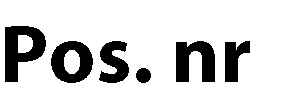 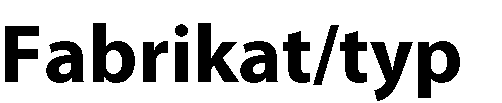 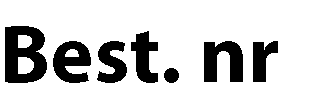 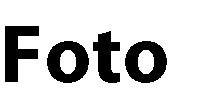 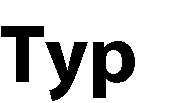 Twins 20 	Aluminium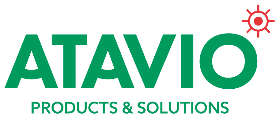 Pil NedE-7343841Art. 570004Pil hö/väE-7343842Art. 570005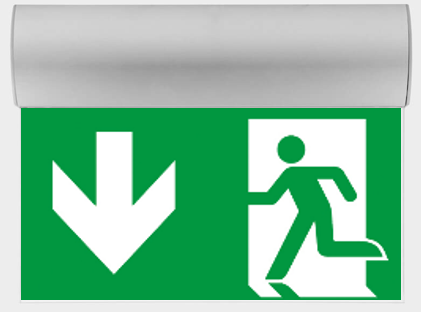 Batteri: Inbyggt LifeP04Piktogram: Pil NedPiktogram: Pil Hö/VäLäsavstånd: 20m Montage: Vägg/TakBestyckning: LED Övrigt: IP41Effekt:1TWWTwins 30 AluminiumPil NedE-7343847Art. 570010Pil hö/väE-7343848Art. 570011Batteri: Inbyggt LifeP04Piktogram: Pil NedPiktogram: Pil Hö/VäLäsavstånd: 30m Montage: Vägg/TakBestyckning: LED Övrigt: IP41Effekt:1WTwins 40 AluminiumPil NedE-7343853Art. 570016Pil hö/väE-7343854Art. 570017Batteri: Inbyggt LifeP04Piktogram: Pil NedPiktogram: Pil Hö/VäLäsavstånd: 40m Montage: Vägg/TakBestyckning: LED Övrigt: IP41Effekt:2WTwins 20 VitPil NedE-7343837Art. 570000Pil hö/väE-7343838Art. 570001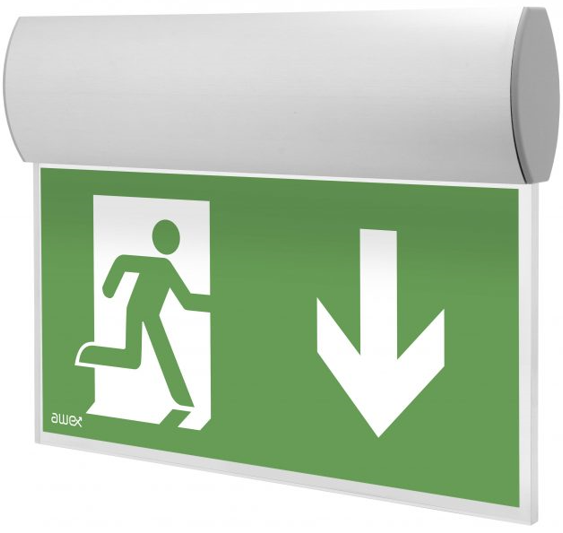 Batteri: Inbyggt LifeP04Piktogram: Pil NedPiktogram: Pil Hö/VäLäsavstånd: 20m Montage: Vägg/TakBestyckning: LED Övrigt: IP41Effekt:1WTwins 30 VitPil NedE-7343843Art. 570006Pil hö/väE-7343844Art. 570007Batteri: Inbyggt LifeP04Piktogram: Pil NedPiktogram: Pil Hö/VäLäsavstånd: 30m Montage: Vägg/TakBestyckning: LED Övrigt: IP41Effekt:1WTwins 40 VitPil NedE-7343849Art. 570012Pil hö/väE-7343850Art. 570013Batteri: Inbyggt LifeP04Piktogram: Pil NedPiktogram: Pil Hö/VäLäsavstånd: 40m Montage: Vägg/TakBestyckning: LED Övrigt: IP41Effekt:2WTwins 20 SvartPil NedE-7343839Art. 570002Pil hö/väE-7343840Art. 570003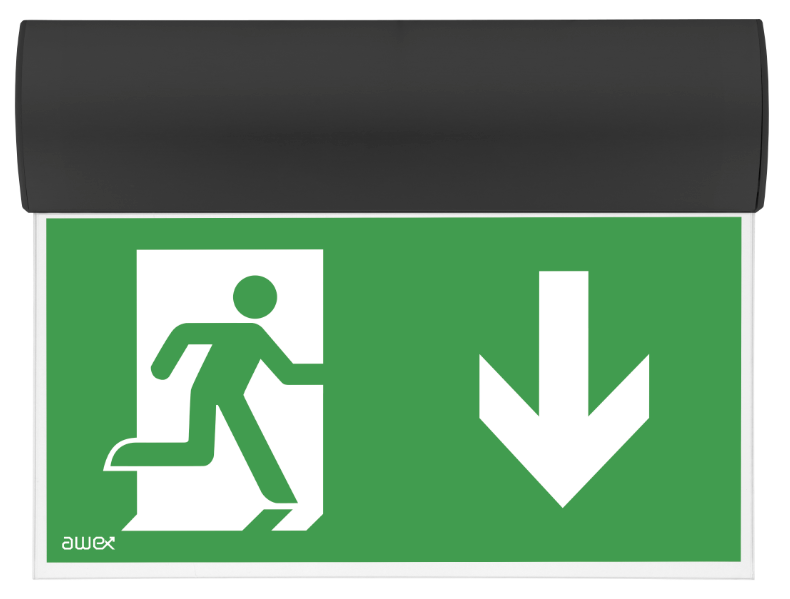 Batteri: Inbyggt LifeP04Piktogram: Pil NedPiktogram: Pil Hö/VäLäsavstånd: 20m Montage: Vägg/TakBestyckning: LED Övrigt: IP41Effekt:1WTwins 30 SvartPil NedE-7343845Art. 570008Pil hö/väE-7343846Art. 570009Batteri: Inbyggt LifeP04Piktogram: Pil NedPiktogram: Pil Hö/VäLäsavstånd: 30m Montage: Vägg/TakBestyckning: LED Övrigt: IP41Effekt:1WTwins 40 SvartPil NedE-7343851Art. 570014Pil hö/väE-7343852Art. 570015Batteri: Inbyggt LifeP04Piktogram: Pil NedPiktogram: Pil Hö/VäLäsavstånd: 40m Montage: Vägg/TakBestyckning: LED Övrigt: IP41Effekt:2WSymbolfolie Pil Höger RullstolE-7345448Art. 129937Symbolfolie Pil Vänster RullstolE-7345449Art. 129938Symbolfolie Pil Ned RullstolE-7345450Art. 129939Symbolfolie VitE-7345451Art. 129943Wireupphäng 1,5mE-7344607Art. 109904FlaggmontageE-7344608Art. 109905Symbolfolie Pil Höger RullstolE-7345448Art. 129937Symbolfolie Pil Vänster RullstolE-7345449Art. 129938Symbolfolie Pil Ned RullstolE-7345450Art. 129939Symbolfolie VitE-7345452Art. 129944Wireupphäng 1,5mE-7344607Art. 109904FlaggmontageE-7344608Art. 109905Symbolfolie Pil Höger RullstolE-7345448Art. 129937Symbolfolie Pil Vänster RullstolE-7345449Art. 129938Symbolfolie Pil Ned RullstolE-7345450Art. 129939Symbolfolie VitE-7345453Art. 129945Wireupphäng 1,5mE-7344607Art. 109904FlaggmontageE-7344608Art. 109905Piktogram Pil ned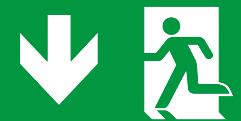 Piktogram Pil hö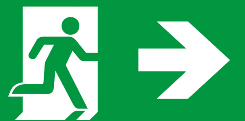 Piktogram Pil vä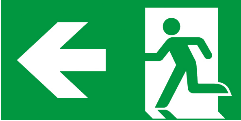 Piktogram Pil ned Rullstol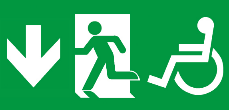 Piktogram Pil hö Rullstol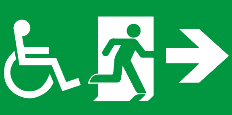 Piktogram Pil vä Rullstol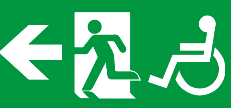 